Publicado en Madrid el 31/10/2018 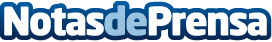 Crece la demanda de cavas a medida, según Caveplus.esCada vez hay más personas en España aficionadas a la alta cocina y los buenos vinos. Caveplus desvela las claves del aumento de la demanda de vinotecasDatos de contacto:Caveplushttps://caveplus.es619 947 429Nota de prensa publicada en: https://www.notasdeprensa.es/crece-la-demanda-de-cavas-a-medida-segun Categorias: Nacional Gastronomía Entretenimiento E-Commerce Consumo http://www.notasdeprensa.es